ИНН: 0219004101, КПП:021901001, ОГРН:1020201254820,  ОКПО: 52950337,     л/сч:  02870041810,Телефон:(34740)-23544, Электронный адрес: YANGISCHOOL@YANDEX.RU Бойорок                                        №  56                                  Приказот 23  марта    2020 годапо  МОБУ  СОШ с. Янгискаин«Об изменении календарных учебных графиков ООП начального общего, основного общего и среднего общего образования»В целях недопущения завоза, распространения новой короновирусной инфекции  и на основании письма № 19-13/64 от 17.03.2020 г. Министерства образования и науки Республики Башкортостан (далее –  Министерство) рекомендует на период с 16 марта 2020 года по 20 апреля 2020 года усилить профилактические мероприятия в дошкольных образовательных организациях республики и дошкольных группах при МОБУ СОШ с. Янгискаин На основании части 5статьи 12, пункта 6 части 3 статьи 28 Федерального закона от 29.12.2012 ПРИКАЗЫВАЮ:Внести изменения в основные образовательные программы (далее–ООП) начального общего, основногообщегоисреднегообщегообразованиявчастиизменениякалендарныхучебныхграфиков: Установить сроки весенних каникул с23.03.2020 г. по 01.04.2020г.установить начало четвертой четверти с 02.04.2020г.2. Заместителю директора по учебной работе Галикеевой А.Н.проинформировать педагогических работников об изменениях, указанных в пункте 1 настоящего приказа;проконтролировать реализацию ООП начального общего, основногообщегоисреднегообщегообразованиявполномобъемесучетомизменений, указанных в пункте  1 настоящего приказа.3. Учителю информатики  Сабитовой Г.Н.  разместить учебные календарные графики в новой редакции с учетом изменений, указанных в  пункте 1 настоящего приказа, на официальном сайте МОБУ СОШ с. Янгискаин  в разделе «Сведения об образовательной организации», подразделе «Образование», в срок до 26.03.2020г.4. Контроль исполнения приказа оставляю за собой.Директор школы: 					Р.З. НасыровКалендарный учебный график МОБУ СОШ с.ЯнгискаинГафурийского района РБ на 2019-2020 учебный год	Начало учебного года:                                            2 сентября 2019 годаI полугодие для 10 – 11 классов – 78 уч. дней/16 уч. недель с 02.09.2019г. по 28.12.2019 г.II полугодие для 10 классов – 86уч. дней/18 уч. недель с 13.01.2020 г. по 30.05.2020г.II полугодие для 11 классов – 82/ уч. дней/17 уч. недель с 13.01.2020 г. по 23.05.2020 г.Государственная итоговая аттестация: для выпускников 9-х классов - с 26 мая по 27 июня 2020 г.; для выпускников 11-х классов - с 26 мая по 27 июня 2020 г.Промежуточная аттестация: с 5 по 22 мая 2020 г.Продолжительность каникул в течение учебного года:Для обучающихся 1 классов устанавливаются дополнительные недельные каникулы в феврале.Нерабочие дни:БАШҠОРТОСТАН РЕСПУБЛИКАҺЫ  FAФУPИ РАЙОНЫ МУНИЦИПАЛЬ РАЙОНЫЯНҒЫҘҠАЙЫН  АУЫЛЫ УРТА  ДӨЙӨМБЕЛЕМ БИРЕY МӘКТӘБЕМУНИЦИПАЛЬ МӘҒАРИФ БЮДЖЕТ УЧРЕЖДЕНИЕҺЫ453073,  Янғыҙҡайын ауылы,Әсфәндейәров урамы, 2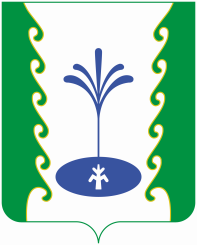 МУНИЦИПАЛЬНОЕ  ОБРАЗОВАТЕЛЬНОЕБЮДЖЕТНОЕ УЧРЕЖДЕНИЕСРЕДНЯЯ ОБЩЕОБРАЗОВАТЕЛЬНАЯ ШКОЛА с. ЯНГИСКАИН МУНИЦИПАЛЬНОГО РАЙОНА  ГАФУРИЙСКИЙ РАЙОН РЕСПУБЛИКИ БАШКОРТОСТАН453073, с. Янгискаин,ул. Асфандиярова, 2Приложение 1ЧетвертьКоличество учебных дней /учебных недель по классамКоличество учебных дней /учебных недель по классамКоличество учебных дней /учебных недель по классамНачало четвертиОкончание четвертиЧетверть1 классы2-4, 5-8 классы9 классыНачало четвертиОкончание четвертиI39/839/839/802.09.2019 г.26.10.2019 г.II39/839/839/805.11.2019 г.28.12.2019 г.III43/948/1048/1013.01 2020 г.21.03.2020 г.IV39/802.04.2020 г.30.05.2020 г.34/734/702.04.2020 г.23.05.2020г.Итого155/32164/34160/33КаникулыДата начала каникулДата окончания каникулПродолжительность в дняхОсенние28.10.2019г.04.11.2019 г.8 днейЗимние30.12.2019 г.12.01 2020 г.14 днейВесенние23.03.2020 г.01.04.2020 г.7 дней11 октября 2019 г.День Республики Башкортостан4 ноября 2019 г.День народного единства1 января 2020 г.Новый год7 января 2020 г.Рождество Христово 23 февраля 2020 г.День защитников Отечества8 марта 2020 г.Международный женский день1 мая 2020 г.Праздник Весны и Труда9 мая 2020 г.День Победы24 мая 2020 г.Ураза-байрам12 июня 2020 г.День России31 июля 2020 г.Курбан-байрам